О внесении изменений в решение Березовского поселкового Совета депутатов от 14.12.2021 № 15-7 «Об утверждении Положения о муниципальном жилищном контроле»В соответствии с Федеральным законом от 06.10.2003 № 131-ФЗ «Об общих принципах организации местного самоуправления в Российской Федерации», пунктом 4 части 2 статьи 3, статьей 6, частью 2 статьи 39, частью 3 статьи 98 Федерального закона 
от 31.07.2020 № 248-ФЗ «О государственном контроле (надзоре) и муниципальном контроле в Российской Федерации», пунктом 11(2) Постановления Правительства РФ от 10.03.2022 
№ 336 «Об особенностях организации и осуществления государственного контроля (надзора), муниципального контроля», руководствуясь Уставом поселка Березовка Березовского района Красноярского края, Березовский поселковый Совет депутатовРЕШИЛ:Внести в решение Березовского поселкового Совета депутатов от 14.12.2021 № 15-7 «Об утверждении Положения о муниципальном жилищном контроле» следующие изменения:в приложении:раздел «Обжалование решений администрации поселка Березовка, действий (бездействия) её должностных лиц» изложить в следующей редакции:«36. Контролируемые лица, права и законные интересы которых, по их мнению, были непосредственно нарушены в рамках осуществления муниципального контроля, имеют право на досудебное обжалование:1) решений о проведении контрольных мероприятий;2) актов контрольных мероприятий, предписаний об устранении выявленных нарушений;3) действий (бездействия) должностных лиц контрольного органа в рамках контрольных мероприятий.37. Судебное обжалование решений администрации, действий (бездействия) 
её должностных лиц возможно только после их досудебного обжалования, за исключением случаев обжалования в суд решений, действий (бездействия) гражданами, 
не осуществляющими предпринимательской деятельности.38. Жалоба подается контролируемым лицом в администрацию в электронном виде 
с использованием единого портала государственных и муниципальных услуг и (или) региональных порталов государственных и муниципальных услуг, за исключением случая, предусмотренного пунктом 40 настоящего Положения. При подаче жалобы гражданином она должна быть подписана усиленной квалифицированной электронной подписью, усиленной неквалифицированной электронной подписью, сертификат ключа проверки которой создан 
и используется в инфраструктуре, обеспечивающей информационно-технологическое взаимодействие информационных систем, используемых для предоставления государственных и муниципальных услуг в электронной форме, в установленном Правительством Российской Федерации порядке, или простой электронной подписью физического лица, в том числе действующего от имени юридического лица (руководителя либо лица, которому делегированы соответствующие полномочия, в том числе 
с использованием федеральной государственной информационной системы «Единый портал государственных и муниципальных услуг (функций)») или являющегося индивидуальным предпринимателем.39. Материалы, прикладываемые к жалобе, в том числе фото- и видеоматериалы, представляются контролируемым лицом в электронном виде.40. Жалоба, содержащая сведения и документы, составляющие государственную или иную охраняемую законом тайну, подается контролируемым лицом в администрацию без использования единого портала государственных и муниципальных услуг и (или) региональных порталов государственных и муниципальных услуг путем почтового отправления (с уведомлением о вручении) либо лично в порядке, установленном пунктами 36, 37, 41 - 49, 51 - 61, 63 настоящего Положения, с учетом требований законодательства Российской Федерации о государственной и иной охраняемой законом тайне.Жалоба, указанная в первом абзаце настоящего пункта, подается контролируемым лицом в администрацию по адресу: 662520, Красноярский край, Березовский район, 
п. Березовка, ул. Центральная, 19.41. Жалоба на решение контрольного органа, действия (бездействие) его должностных лиц рассматривается главой поселка либо уполномоченным должностным лицом (заместителем главы поселка).42. Жалоба может быть подана в течение тридцати календарных дней со дня, когда контролируемое лицо узнало или должно было узнать о нарушении своих прав.43. Жалоба на предписание контрольного органа может быть подана в течение десяти рабочих дней с момента получения контролируемым лицом предписания.44. В случае пропуска по уважительной причине срока подачи жалобы этот срок 
по ходатайству лица, подающего жалобу, может быть восстановлен администрацией.45. Лицо, подавшее жалобу, до принятия решения по жалобе может отозвать ее. При этом повторное направление жалобы по тем же основаниям не допускается.46. Жалоба может содержать ходатайство о приостановлении исполнения обжалуемого решения контрольного органа.47. Главой поселка или уполномоченным должностным лицом в срок не позднее двух рабочих дней со дня регистрации жалобы принимается решение:1) о приостановлении исполнения обжалуемого решения контрольного органа;2) об отказе в приостановлении исполнения обжалуемого решения контрольного органа.48. Информация о решении, указанном в пункте 47 настоящего Положения, направляется лицу, подавшему жалобу, в течение одного рабочего дня с момента принятия решения.49. Жалоба должна содержать информацию, определенную частью 1 статьи 41 Федерального закона от 31.07.2020 № 248-ФЗ «О государственном контроле (надзоре) 
и муниципальном контроле в Российской Федерации».50. Подача жалобы может быть осуществлена полномочным представителем контролируемого лица в случае делегирования ему соответствующего права с помощью Федеральной государственной информационной системы «Единая система идентификации 
и аутентификации».51. Подача жалобы, предусмотренной пунктом 40 настоящего Положения, может быть осуществлена полномочным представителем контролируемого лица при наличии доверенности или иного документа, подтверждающего его полномочия.52. Администрация принимает решение об отказе в рассмотрении жалобы в течение пяти рабочих дней со дня получения жалобы в случаях, установленных частью 1 статьи 42 Федерального закона от 31.07.2020 № 248-ФЗ «О государственном контроле (надзоре) и муниципальном контроле в Российской Федерации».53. Отказ в рассмотрении жалобы по основаниям, указанным в пунктах 3 – 8 части 1 статьи 42 Федерального закона от 31.07.2020 № 248-ФЗ «О государственном контроле (надзоре) и муниципальном контроле в Российской Федерации», не является результатом досудебного обжалования и не может служить основанием для судебного обжалования решений контрольного органа, действий (бездействия) должностных лиц.54. При рассмотрении жалобы должна быть обеспечена передача в подсистему досудебного обжалования контрольной деятельности сведений о ходе рассмотрения жалоб.55. Жалоба подлежит рассмотрению главой поселка либо уполномоченным должностным лицом в течение двадцати рабочих дней со дня ее регистрации.56. Указанный срок может быть продлен на 20 рабочих дней в следующих исключительных случаях:1) проведение в отношении должностного лица, действия (бездействие) которого обжалуются, служебной проверки по фактам, указанным в жалобе;2) отсутствие должностного лица, действия (бездействие) которого обжалуются, 
по уважительной причине (болезнь, отпуск, командировка).57. Администрация вправе запросить у контролируемого лица, подавшего жалобу, дополнительную информацию и документы, относящиеся к предмету жалобы. Контролируемое лицо вправе представить указанную информацию и документы в течение пяти рабочих дней с момента направления запроса. Течение срока рассмотрения жалобы приостанавливается с момента направления запроса о представлении дополнительной информации и документов, относящихся к предмету жалобы, до момента получения их администрацией, но не более чем на пять рабочих дней с момента направления запроса. Неполучение от контролируемого лица дополнительной информации и документов, относящихся к предмету жалобы, не является основанием для отказа в рассмотрении жалобы.58. Не допускается запрашивать у контролируемого лица, подавшего жалобу, информацию и документы, которые находятся в распоряжении государственных органов, органов местного самоуправления либо подведомственных им организаций.59. Лицо, подавшее жалобу, до принятия итогового решения по жалобе вправе 
по своему усмотрению представить дополнительные материалы, относящиеся к предмету жалобы.60. Обязанность доказывания законности и обоснованности принятого решения 
и (или) совершенного действия (бездействия) возлагается на контрольный орган.61. По итогам рассмотрения жалобы глава поселка либо уполномоченное должностное лицо принимает одно из следующих решений:1) оставляет жалобу без удовлетворения;2) отменяет решение контрольного органа полностью или частично;3) отменяет решение контрольного органа полностью и принимает новое решение;4) признает действия (бездействие) должностных лиц незаконными и выносит решение по существу, в том числе об осуществлении при необходимости определенных действий.62. Решение администрации, содержащее обоснование принятого решения, срок 
и порядок его исполнения (далее – решение контрольного органа), размещается в личном кабинете контролируемого лица на едином портале государственных и муниципальных услуг и (или) региональном портале государственных и муниципальных услуг в срок не позднее одного рабочего дня со дня его принятия.63. Решение администрации по жалобе, предусмотренной пунктом 40 настоящего Положения, подлежит отправке почтовым отправлением (с уведомлением о вручении) контролируемому лицу по месту жительства (месту осуществления деятельности), месту нахождения контролируемого лица, указанному в жалобе, в срок не позднее одного рабочего дня со дня его принятия.»;пункт 37 раздела «Оценка результативности и эффективности деятельности администрации поселка Березовка при осуществлении муниципального контроля» считать пунктом 64;пункт 38 раздела «Заключительные положения» считать пунктом 65.Контроль за исполнением настоящего решения возложить на постоянную комиссию Березовского поселкового Совета депутатов по благоустройству, градостроительству, жилищно-коммунальному хозяйству и земельным вопросам.Решение вступает в силу в день, следующий за днем официального опубликования в газете «Пригород».                                                                   п. Березовка   «13» февраля 2023      			   № 28-6Председатель Березовскогопоселкового Совета депутатов С.С. СвиридовИ.о. Главыпоселка БерезовкаА.А. Кузнецов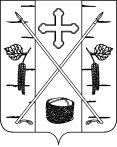 